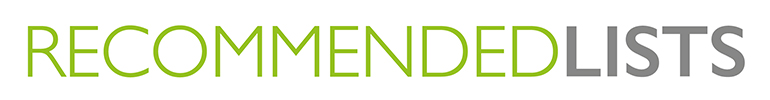 The AHDB Recommended Lists for cereals and oilseeds (RL) publications provide information on yield and quality performance, agronomic features and market options to assist with variety selectionRL 2020/21Download the RL booklet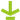 Read the RL 2020/21 news release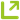 View variety commentsOrder a printed copy of the RL bookletOatsWinter oatsVariety commentsWinter oats variety selection toolWinter oats Recommended List 2020/21 (pdf)Winter oats Recommended List 2020/21 (xls)Spring oatsVariety commentsSpring oats variety selection toolSpring oats Recommended List 2020 (pdf)Spring oats Recommended List 2020 (xls)Tool kitAccess further Recommended Lists resources.Recommended Lists appVariety selection toolVisit the Recommended Lists archive pageVisit the Recommended Lists protocols page